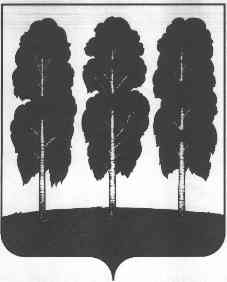 ГЛАВА БЕРЕЗОВСКОГО РАЙОНАХАНТЫ-МАНСИЙСКОГО АВТОНОМНОГО ОКРУГА – ЮГРЫПОСТАНОВЛЕНИЕ от  08.11.2021                                                  	     № 50пгт. БерезовоО награждении В соответствии с постановлением главы Березовского района от 22 мая   2019 года № 28 «Об учреждении поощрений главы Березовского района и признании утратившими силу некоторых муниципальных правовых актов   главыБерезовского района», на основании решения Комиссии по поощрениям главы Березовского района (протокол от 08 ноября 2021 года № 30):1. Поощрить благодарственным письмом главы Березовского района Гентова Владимира Олеговича, заведующего отделом городского хозяйства и работе с населением управления  по жилищно-коммунальному хозяйству администрации Березовского района, за участие и победу (диплом 1 место)  в региональном этапе Всероссийского конкурса «Лучшая муниципальная практика» в Ханты-Мансийском автономном округе – Югре в номинации «Модернизация городского хозяйства посредством внедрения цифровых технологий и платформенных решений».2. Объявить Благодарность главы Березовского  района Бабанину Леониду Леонидовичу за вклад в развитие краеведческой литературы и культуры малочисленных народов Север на территории Березовского района.3. Отделу по бухгалтерскому учету и отчетности администрации Березовского района выплатить  5 000 (пять тысяч) рублей в том числе НДФЛ, за счет средств местного бюджета, награжденному, указанному в пункте 1 настоящего постановления.4. Опубликовать настоящее постановление в газете «Жизнь Югры» и разместить на официальном веб-сайте органов местного самоуправления Березовского района.5. Настоящее постановление вступает в силу после его подписания. 6. Контроль за исполнением настоящего постановления оставляю за собой.И.о. главы района                                                                                          П.В. Артеев